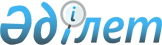 О внесении изменений и дополнений в некоторые законодательные акты Республики Казахстан по вопросам совершенствования уголовно-исполнительного законодательстваЗакон Республики Казахстан от 18 апреля 2017 года № 58-VI.
      Примечание РЦПИ!
Порядок введения в действие настоящего Закона см. ст. 2.Статья 1. Внести изменения и дополнения в следующие законодательные акты Республики Казахстан: 
      1. В Кодекс Республики Казахстан от  26 декабря 2011 года "О браке (супружестве) и семье" (Ведомости Парламента Республики Казахстан, 2011 г., № 22, ст. 174; 2012 г., № 21-22, ст. 124; 2013 г., № 1, ст. 3; № 2, ст. 13; № 9, ст. 51; № 10-11, ст. 56; № 14, ст. 72; 2014 г., № 1, ст. 9; № 6, ст. 28; № 14, ст. 84; № 19-I, 19-II, ст. 94, 96; № 21, ст. 122; № 22, ст. 128; 2015 г., № 10, ст. 50; № 20-VII, ст. 115; № 22-ІІ, ст. 145; № 23-II, ст. 170; 2016 г., № 8-II, ст. 67): 
      1) в оглавлении заголовок статьи 233 изложить в следующей редакции: 
      "Статья 233. Государственная регистрация заключения брака (супружества) с лицом, находящимся под стражей или отбывающим наказание в местах лишения свободы"; 
      2) подпункт 20) пункта 1 статьи 1 дополнить словами "несовершеннолетний (несовершеннолетние), состоящий на учете службы пробации;"; 
      3) подпункт 5) части второй пункта 3 статьи 222 изложить в следующей редакции: 
      "5) лиц, содержащихся в учреждениях, исполняющих наказание в виде ареста и лишения свободы, – начальниками соответствующих учреждений;"; 
      4) статью 233 изложить в следующей редакции: 
      "Статья 233. Государственная регистрация заключения брака (супружества) с лицом, находящимся под стражей или отбывающим наказание в местах лишения свободы 
      1. Государственная регистрация заключения брака (супружества) с лицом, находящимся под стражей или отбывающим наказание в местах лишения свободы, производится регистрирующими органами в присутствии лиц, вступающих в брак (супружество), в помещении, определенном администрацией соответствующего учреждения, по месту содержания под стражей или отбывания наказания лица с соблюдением условий заключения брака (супружества), предусмотренных настоящим Кодексом. 
      2. Государственная регистрация заключения брака (супружества) с лицом, находящимся под стражей, регистрирующим органом производится после уведомления лица или органа, в производстве которого находится дело.". 
      2. В Уголовный кодекс Республики Казахстан от 3 июля 2014 года (Ведомости Парламента Республики Казахстан, 2014 г., № 13-I, 13-II, ст. 83; № 21, ст. 122; 2015 г., № 16, ст. 79; № 21-III, ст. 137; № 22-I, ст. 140; № 22-III, ст. 149; № 22-V, ст. 156; № 22-VI, ст. 159; 2016 г., № 7-II, ст. 55; № 8-II, ст. 67; № 12, ст. 87; № 23, ст. 118; № 24, ст. 126): 
      1) статью 46 изложить в следующей редакции: 
      "Статья 46. Лишение свободы
      1. Лишение свободы состоит в изоляции осужденного от общества путем направления его в учреждение уголовно-исполнительной системы. 
      2. Лица, осужденные к лишению свободы, которым на момент вынесения приговора не исполнилось восемнадцати лет, помещаются в учреждения уголовно-исполнительной системы средней безопасности для содержания несовершеннолетних. 
      3. Лишение свободы за совершение преступлений, предусмотренных настоящим Кодексом, устанавливается на срок от шести месяцев до пятнадцати лет, а за особо тяжкие преступления - до двадцати лет либо пожизненно. За преступления по неосторожности срок лишения свободы не может превышать десять лет. В случае замены штрафа, исправительных работ или ограничения свободы лишением свободы оно может быть назначено на срок менее шести месяцев. В случае частичного или полного сложения сроков лишения свободы при назначении наказаний по совокупности преступлений и в случаях, предусмотренных частью пятой статьи 47, частью пятой статьи 71 и частью пятой статьи 77 настоящего Кодекса, максимальный срок лишения свободы не может быть более двадцати пяти лет, а по совокупности приговоров - более тридцати лет. 
      4. Пожизненное лишение свободы может устанавливаться за совершение особо тяжких преступлений, а также как альтернатива смертной казни. Пожизненное лишение свободы не назначается лицам, совершившим преступление в возрасте до восемнадцати лет, женщинам, мужчинам в возрасте шестидесяти трех и свыше лет. Пожизненное лишение свободы в порядке помилования может быть заменено лишением свободы на определенный срок. 
      5. Отбывание лишения свободы назначается: 
      1) лицам, осужденным за преступления, совершенные по неосторожности, к лишению свободы, а также впервые осужденным за совершение умышленного преступления, за которое назначено наказание к лишению свободы на срок до одного года, – в учреждениях уголовно-исполнительной системы минимальной безопасности; 
      2) лицам, впервые осужденным к лишению свободы на срок свыше одного года за совершение умышленных преступлений небольшой или средней тяжести и тяжких преступлений, и лицам, которым штраф, исправительные работы, ограничение свободы заменены лишением свободы, – в учреждениях уголовно-исполнительной системы средней безопасности; 
      3) лицам, впервые осужденным к лишению свободы за совершение особо тяжких преступлений, а также при рецидиве преступлений либо при отсутствии рецидива, если осужденный ранее отбывал лишение свободы, и женщинам при опасном рецидиве преступлений – в учреждениях уголовно-исполнительной системы максимальной безопасности; 
      4) при опасном рецидиве преступлений, а также лицам, осужденным к пожизненному лишению свободы, – в учреждениях уголовно- исполнительной системы чрезвычайной безопасности. 
      При совокупности приговоров для отбывания лишения свободы определяется более строгий вид учреждения, установленного одним из приговоров, входящим в совокупность. 
      6. Лицам, осужденным к лишению свободы на срок свыше пяти лет за совершение особо тяжких преступлений, а также при опасном рецидиве преступлений, может быть назначено отбывание части срока наказания, но не более пяти лет, в учреждениях уголовно-исполнительной системы полной безопасности. 
      7. Изменение вида учреждения, назначенного приговором, производится судом в соответствии со статьей 96 Уголовно-исполнительного кодекса Республики Казахстан."; 
      2) в статье 81: 
      часть восьмую изложить в следующей редакции: 
      "8. Лишение свободы несовершеннолетними осужденными отбывается в учреждениях уголовно-исполнительной системы средней безопасности для содержания несовершеннолетних."; 
      часть девятую исключить; 
      3) статью 467 дополнить частью 1-1 следующего содержания: 
      "1-1. Приостановить до 1 января 2020 года действие статьи 45 настоящего Кодекса, установив, что ее положения применяются в отношении военнослужащих и в случаях, предусмотренных частью третьей статьи 41, частью третьей статьи 42 и частью второй статьи 43 настоящего Кодекса, с 1 января 2017 года.". 
      3. В Уголовно-процессуальный кодекс Республики Казахстан от 4 июля 2014 года (Ведомости Парламента Республики Казахстан, 2014 г., № 15-I, 15-II, ст. 88; № 19-I, 19-II, ст. 96; № 21, ст. 122; 2015 г., № 20-VII, ст. 115; № 21-III, ст. 137; № 22-V, ст. 156; № 22-VI, ст. 159; 2016 г., № 7-II, ст. 55; № 8-II, ст. 67; № 12, ст. 87; № 23, ст. 118; № 24, ст. 126, 129; 2017 г., № 1-2, ст. 2): 
      1) в пункте 2) части шестой статьи 276 слова "экспертизы, сохранность" заменить словами "экспертизы, всесторонностью, полнотой и объективностью проводимых исследований, обеспечением сохранности"; 
      2) в части первой статьи 473 слова "содержанию на гауптвахте" заменить словом "аресту"; 
      3) пункт 3) статьи 476 изложить в следующей редакции: 
      "3) об объявлении, прекращении розыска, в том числе международного, и избрании меры пресечения в отношении лиц, осужденных к наказанию, не связанному с изоляцией от общества, скрывшихся от контроля и уклоняющихся от отбывания наказания;"; 
      4) статью 478 дополнить частью 2-1 следующего содержания: 
      "2-1. Вопросы, указанные в пункте 3) статьи 476 настоящего Кодекса в части объявления и прекращения международного розыска, рассматриваются по представлению органа, осуществляющего розыск лиц, осужденных к наказанию, не связанному с изоляцией от общества, скрывшихся от контроля и уклоняющихся от отбывания наказания.". 
      4. В Уголовно-исполнительный кодекс Республики Казахстан от 5 июля 2014 года (Ведомости Парламента Республики Казахстан, 2014 г., № 17, ст. 91; № 19-I, 19-II, ст. 96; № 21, ст. 122; № 22, ст. 131; 2015 г., № 7, ст. 33; № 20-IV, ст. 113; № 22-ІІІ, ст. 149; № 23-II, ст. 170; 2016 г., № 8-II, ст. 67; № 23, ст. 118; № 24, ст. 126, 129, 131): 
      1) статью 3 дополнить подпунктом 11) следующего содержания: 
      "11) изолированные участки следственных изоляторов – помещения следственных изоляторов с камерами для содержания осужденных к лишению свободы, а также осужденных к аресту."; 
      2) статью 26 дополнить частью пятой следующего содержания: 
      "5. В отношении лиц, осужденных к лишению свободы за совершение преступления против половой неприкосновенности несовершеннолетних, администрация учреждения не позднее чем за шесть месяцев до истечения срока отбывания наказания направляет материалы в суд для назначения судебно-психиатрической экспертизы для решения вопроса о наличии (отсутствии) у них психических отклонений и склонностей к сексуальному насилию. Положения настоящей части не распространяются на осужденных, к которым по решению суда применяются принудительные меры медицинского характера в связи с выявленным у них психическим расстройством, не исключающим вменяемости. 
      По результатам судебно-психиатрической экспертизы администрация учреждения направляет представление в суд для решения вопроса о назначении, продлении, изменении или прекращении принудительных мер медицинского характера. 
      Администрация учреждения в течение трех рабочих дней со дня получения постановления суда направляет его в организацию здравоохранения по избранному месту жительства осужденного для исполнения принудительных мер медицинского характера. 
      Извещение об освобождении из учреждений лица, осужденного к лишению свободы за совершение преступления против половой неприкосновенности несовершеннолетних, в отношении которого решением суда установлена принудительная мера медицинского характера, за пять рабочих дней до освобождения направляется в организацию здравоохранения и орган внутренних дел по месту жительства."; 
      3) статью 69 дополнить частью четвертой следующего содержания: 
      "4. В отношении осужденного, скрывшегося с целью уклонения от отбывания наказания, служба пробации осуществляет первоначальные розыскные мероприятия и вносит в суд представление об объявлении его в розыск."; 
      4) часть первую статьи 83 изложить в следующей редакции: 
      "1. Осужденные отбывают наказание в виде ареста по месту осуждения в специальных приемниках, изолированных участках следственных изоляторов."; 
      5) часть вторую статьи 85 изложить в следующей редакции: 
      "2. Осужденные к аресту обеспечиваются питанием по нормам, установленным для осужденных к лишению свободы. 
      Военнослужащие в период содержания на гауптвахте обеспечиваются питанием по нормам, устанавливаемым уполномоченными органами в сферах уголовно-исполнительной деятельности, национальной безопасности, обороны Республики Казахстан по согласованию с центральным уполномоченным органом по бюджетному планированию."; 
      6) статью 88 дополнить частью 4-1 следующего содержания: 
      "4-1. Осужденный, направленный либо переведенный в другое учреждение в соответствии с частями третьей и четвертой настоящей статьи, при отсутствии дальнейшего основания его содержания по его заявлению либо с его согласия в целях поддержания социально полезных связей подлежит переводу в другое учреждение соответствующего вида. 
      Обязательными условиями перевода осужденного являются наличие положительной степени поведения и места в учреждении соответствующего вида. 
      При этом социально полезные связи осужденного подтверждаются документально. 
      Перевод осужденного для поддержания социально полезных связей осуществляется в соответствии с правилами, утвержденными уполномоченным органом в сфере уголовно-исполнительной деятельности по согласованию с Генеральной прокуратурой Республики Казахстан."; 
      7) в статье 89: 
      в части третьей слова "с отбыванием наказания в колониях-поселениях," исключить; 
      части четвертую – седьмую изложить в следующей редакции: 
      "4. В учреждениях средней безопасности отбывают наказание: 
      1) лица, впервые осужденные к лишению свободы на срок свыше одного года за совершение умышленных преступлений небольшой или средней тяжести и тяжких преступлений; 
      2) лица, которым штраф, исправительные работы, ограничение свободы заменены лишением свободы; 
      3) осужденные, переведенные из учреждений в соответствии с подпунктом 1) части первой, подпунктами 1) и 2) части третьей статьи 96 настоящего Кодекса; 
      4) осужденные, переведенные из учреждений средней безопасности для содержания несовершеннолетних в соответствии со статьей 156 настоящего Кодекса. 
      5. В учреждениях максимальной безопасности отбывают наказание: 
      1) мужчины, впервые осужденные к лишению свободы за совершение особо тяжких преступлений, а также при рецидиве преступлений либо при отсутствии рецидива, если осужденный ранее отбывал лишение свободы; 
      2) женщины, осужденные к лишению свободы при опасном рецидиве преступлений; 
      3) осужденные, переведенные в соответствии с подпунктом 1) части первой, подпунктом 1) части третьей статьи 96 настоящего Кодекса. 
      6. В учреждениях чрезвычайной безопасности отбывают наказание осужденные: 
      1) при опасном рецидиве преступлений; 
      2) к пожизненному лишению свободы; 
      3) которым наказание в виде смертной казни в порядке помилования заменено лишением свободы; 
      4) переведенные в соответствии с подпунктом 1) части первой, подпунктом 1) части третьей статьи 96 настоящего Кодекса. 
      7. В учреждениях полной безопасности отбывают наказание осужденные: 
      1) на срок свыше пяти лет за совершение особо тяжких преступлений, при опасном рецидиве преступлений; 
      2) в отношении которых приговор суда о смертной казни вступил в силу до введения моратория или во время действия моратория на исполнение смертной казни; 
      3) переведенные в соответствии с подпунктом 4) части четвертой статьи 88 настоящего Кодекса; 
      4) направленные в соответствии с подпунктом 3) части третьей статьи 96 настоящего Кодекса."; 
      8) статью 91 дополнить частью восьмой следующего содержания: 
      "8. В случае объявления в установленном порядке чрезвычайных ситуаций социального, природного или техногенного характера либо введения режима особых условий, исключающих возможность нахождения осужденных в учреждении, по решению уполномоченного органа уголовно-исполнительной системы они перемещаются в другие учреждения до устранения последствий чрезвычайной ситуации либо истечения срока режима особых условий. 
      При невозможности устранения последствий чрезвычайной ситуации или ситуаций, послуживших основанием для ввода режима особых условий, осужденные направляются в учреждения соответствующего вида этой или другой области."; 
      9) в статье 95: 
      в части третьей слова "определяется начальником" заменить словами "определяется постановлением начальника"; 
      часть четвертую изложить в следующей редакции: 
      "4. Оценка поведения осужденного с целью определения степени его поведения осуществляется со дня прибытия осужденного в учреждение. 
      Осужденный, не имеющий поощрений и взысканий либо взыскания которого погашены в порядке, установленном настоящим Кодексом, признается не имеющим определенной степени поведения. 
      В случае перевода осужденного из другого учреждения того же вида ранее выставленная оценка степени поведения сохраняется до момента рассмотрения его поведения комиссией учреждения в сроки, предусмотренные настоящим Кодексом. 
      Степени поведения осужденных определяются на основании следующих критериев: 
      для положительно характеризующихся осужденных: 
      1) первая положительная степень поведения – при наличии не менее одного поощрения и отсутствии взысканий в течение трех месяцев и более со дня получения последнего поощрения; 
      2) вторая положительная степень поведения – при наличии первой положительной степени поведения, членстве в добровольной организации осужденных и отсутствии взысканий в течение шести месяцев и более со дня получения первой положительной степени поведения; 
      3) третья положительная степень поведения – при наличии второй положительной степени поведения, членстве в добровольной организации осужденных и отсутствии взысканий в течение одного года и более со дня получения второй положительной степени поведения;
      для отрицательно характеризующихся осужденных: 
      1) первая отрицательная степень поведения – при признании нарушителем установленного порядка отбывания наказания; 
      2) вторая отрицательная степень поведения – при признании систематическим нарушителем установленного порядка отбывания наказания; 
      3) третья отрицательная степень поведения – при признании злостным нарушителем установленного порядка отбывания наказания. 
      Признание осужденного нарушителем, систематическим нарушителем либо злостным нарушителем установленного порядка отбывания наказания осуществляется в соответствии с частью третьей статьи 130 и частью четвертой статьи 154 настоящего Кодекса."; 
      10) в статье 96: 
      абзац первый части третьей после слова "совершивших" дополнить словом "злостное"; 
      часть четвертую изложить в следующей редакции: 
      "4. При отбытии осужденным части срока наказания, установленного частью первой настоящей статьи, администрация учреждения обязана в пятидневный срок письменно уведомить осужденного, имеющего вторую или третью положительную степень поведения, о наступлении права подачи ходатайства в суд для рассмотрения вопроса об изменении вида учреждения."; 
      11) в части первой статьи 129 слова "применяются к осужденным," заменить словами "применяются к осужденным, не имеющим оценки поведения либо"; 
      12) в части восьмой статьи 169: 
      подпункт 6) изложить в следующей редакции: 
      "6) не выезжать в другие местности без письменного разрешения органов внутренних дел;"; 
      дополнить подпунктом 6-1) следующего содержания: 
      "6-1) не покидать территорию Республики Казахстан до полного отбывания основного наказания и истечения срока пробационного контроля;". 
      5. В Гражданский процессуальный кодекс Республики Казахстан от 31 октября 2015 года (Ведомости Парламента Республики Казахстан, 2015 г., № 20-V, 20-VI, ст. 114; 2016 г., № 7-II, ст. 55, № 12, ст. 87; 2017 г., № 1-2, ст. 2; № 4, ст. 7): 
      1) абзац второй части первой статьи 336 исключить; 
      2) в части четвертой статьи 348 слова "уголовно-исполнительной системы" заменить словами "исполнительного производства". 
      6. В Закон Республики Казахстан от 15 сентября 1994 года "Об оперативно-розыскной деятельности" (Ведомости Верховного Совета Республики Казахстан, 1994 г., № 13-14, ст. 199; 1995 г., № 24, ст. 167; Ведомости Парламента Республики Казахстан, 1996 г., № 14, ст. 275; 1998 г., № 24, ст. 436; 2000 г., № 3-4, ст. 66; 2001 г., № 8, ст. 53; № 17-18, ст. 245; 2002 г., № 4, ст. 32; № 15, ст. 147; № 17, ст. 155; 2004 г., № 18, ст. 106; № 23, ст. 142; № 24, ст. 154; 2005 г., № 13, ст. 53; 2007 г., № 2, ст. 18; 2009 г., № 6-7, ст. 32; № 17, ст. 83; № 24, ст. 121; 2010 г., № 10, ст. 48; 2011 г., № 1, ст. 7; № 20, ст. 158; 2012 г., № 3, ст. 26; 2013 г., № 1, ст. 2; 2014 г., № 7, ст. 33; № 14, ст. 84; № 16, ст. 90; № 21, ст. 118, 122; 2016 г., № 23, ст. 118; № 24, ст. 126): 
      1) в подпункте 24) статьи 1 после слов "от уголовной ответственности," дополнить словами "отбывания наказания или пробационного контроля,"; 
      2) статью 2 изложить в следующей редакции: 
      "Статья 2. Задачи оперативно-розыскной деятельности 
      Задачами оперативно-розыскной деятельности являются: 
      1) защита жизни, здоровья, прав, свобод, законных интересов человека и гражданина, собственности от противоправных посягательств; 
      2) содействие в обеспечении безопасности общества, государства и укреплении его экономического потенциала и обороноспособности; 
      3) выявление, предупреждение и пресечение преступлений; 
      4) осуществление мер по розыску лиц, скрывающихся от органов дознания, следствия и суда, уклоняющихся от уголовной ответственности, отбывания наказания или пробационного контроля, без вести пропавших граждан и иных лиц в случаях, предусмотренных законом, а также идентификация обнаруженных неопознанных трупов; 
      5) обеспечение безопасности Президента Республики Казахстан и других охраняемых лиц; 
      6) обеспечение охраны Государственной границы Республики Казахстан; 
      7) обеспечение защиты сведений, составляющих государственные секреты или иную охраняемую законом тайну; 
      8) содействие организациям в защите коммерческой тайны; 
      9) поддержание в местах содержания под стражей или лишения свободы режима, установленного законодательством Республики Казахстан; 
      10) обеспечение безопасности подозреваемых, обвиняемых, подсудимых, осужденных, персонала в местах содержания под стражей или лишения свободы и иных лиц; 
      11) обеспечение безопасности органов, осуществляющих оперативно-розыскную деятельность."; 
      3) подпункт б-2) статьи 7 и подпункт в-2) пункта 1 статьи 10 дополнить словами ", а также лица, уклоняющегося от отбывания наказания или пробационного контроля". 
      7. В Закон Республики Казахстан от 19 июня 1995 года "О правовом положении иностранцев" (Ведомости Верховного Совета Республики Казахстан, 1995 г., № 9-10, ст. 68; Ведомости Парламента Республики Казахстан, 1997 г., № 12, ст. 184; 2001 г., № 8, ст. 50, 54; № 21-22, ст. 285; 2006 г., № 5-6, ст. 31; 2007 г., № 3, ст. 23; № 20, ст. 152; 2009 г., № 17, ст. 82; № 24, ст. 122; 2011 г., № 16, ст. 128; 2013 г., № 2, ст. 10; № 9, ст. 51; № 23-24, ст. 116; 2014 г., № 14, ст. 84; № 21, ст. 118; 2015 г., № 22-І, ст. 143; № 22-V, ст. 158; 2016 г., № 23, ст. 118; № 24, ст. 131): 
      подпункт б) части второй статьи 23 изложить в следующей редакции: 
      "б) если он осужден за совершение уголовного правонарушения, за ним установлен пробационный контроль или к нему применена отсрочка исполнения наказания, - до отбытия наказания или освобождения от наказания, истечения срока пробационного контроля, истечения срока отсрочки исполнения наказания, за исключением случаев его выдворения на основании решения суда;". 
      8. В Закон Республики Казахстан от 21 декабря 1995 года "Об органах национальной безопасности Республики Казахстан" (Ведомости Верховного Совета Республики Казахстан, 1995 г., № 24, ст. 157; Ведомости Парламента Республики Казахстан, 1997 г., № 10, ст. 108; № 12, ст. 184; 1998 г., № 23, ст. 416; № 24, ст. 436; 1999 г., № 8, ст. 233; № 23, ст. 920; 2000 г., № 3-4, ст. 66; 2001 г., № 20, ст. 257; 2002 г., № 6, ст. 72; № 17, ст. 155; 2004 г., № 23, ст. 142; 2007 г., № 9, ст. 67; № 10, ст. 69; № 20, ст. 152; 2009 г., № 19, ст. 88; 2010 г., № 7, ст. 32; № 10, ст. 48; 2011 г., № 1, ст. 3, 7; № 11, ст. 102; № 16, ст. 129; 2012 г., № 4, ст. 32; № 8, ст. 63; 2013 г., № 1 ст. 2; № 2, ст. 10; № 14, ст. 72; 2014 г., № 1, ст. 4; № 7, ст. 33; № 11, ст. 61; № 14, ст. 84; № 16, ст. 90; № 21, ст. 118; 2015 г., № 21-III, ст. 135; № 22-V, ст. 154, 156; 2016 г., № 23, ст. 118; № 24, ст. 126, 131; 2017 г., № 1-2, ст. 2): 
      в подпункте 1) статьи 13 слова "экспертно-криминалистические" заменить словом "криминалистические". 
      9. В Закон Республики Казахстан от 15 июля 1996 года "Об административном надзоре за лицами, освобожденными из мест лишения свободы" (Ведомости Парламента Республики Казахстан, 1996 г., № 13, ст. 272; 2002 г., № 18, ст. 159; 2005 г., № 13, ст. 53; 2007 г., № 5-6, ст. 40; 2009 г., № 24, ст. 122; 2014 г., № 14, ст. 84; 2015 г., № 21-I, ст. 125; 2016 г., № 8-ІІ, ст. 67): 
      1) по всему тексту: 
      слова "исправительных учреждений", "исправительного учреждения" заменить соответственно словами "учреждений уголовно-исполнительной системы", "учреждения уголовно-исполнительной системы"; 
      слова "указанными в подпунктах "а" и "б", "указанными в подпункте "в" заменить соответственно словами "указанными в подпунктах а) и б)", "указанными в подпункте в)"; 
      2) статью 2 изложить в следующей редакции: 
      "Статья 2. Лица, за которыми устанавливается административный надзор
      Административный надзор устанавливается за лицами, отбывшими наказание, являющимися гражданами Республики Казахстан, за: 
      а) экстремистские и (или) террористические преступления и преступления против половой неприкосновенности несовершеннолетних; 
      б) тяжкие и особо тяжкие преступления или судимыми два и более раз к лишению свободы за умышленные преступления, имевшими на момент окончания срока наказания третью отрицательную степень поведения; 
      в) тяжкие и особо тяжкие преступления или судимыми два и более раз к лишению свободы за умышленные преступления, если они после отбывания наказания, несмотря на предупреждения органов внутренних дел, систематически нарушают общественный порядок, права и законные интересы человека и гражданина, совершают иные правонарушения."; 
      3) в статье 3: 
      в подпункте а) слова "указанных в подпункте "а" заменить словами "указанных в подпункте а)"; 
      в подпункте б) слова "указанных в подпункте "б" заменить словами "указанных в подпункте б)"; 
      в подпункте в) слова "указанных в подпункте "в" заменить словами "указанных в подпункте в)"; 
      4) в статье 5: 
      часть третью после слова "органа" дополнить словами "или учреждения"; 
      в части шестой слова "предусмотренных подпунктами "а" и "б" заменить словами "предусмотренных подпунктами а) и б)"; 
      5) статьи 7, 9, 10 и 12 изложить в следующей редакции: 
      "Статья 7. Ограничения, применяемые в отношении лиц, за которыми устанавливается административный надзор 
      В отношении лиц, за которыми устанавливается административный надзор, могут быть применены в полном объеме или раздельно в зависимости от образа жизни, поведения в семье и по месту жительства, других обстоятельств, характеризующих личность поднадзорного, следующие ограничения в виде запрета: 
      а) покидать жилище в определенное органами внутренних дел время; 
      б) пребывать в определенных органами внутренних дел местах района (города); 
      в) выезжать за пределы района (города) без разрешения органов внутренних дел, осуществляющих надзор; 
      г) разыскивать, посещать, вести телефонные переговоры и общаться иным способом с несовершеннолетними без согласия их родителей либо законных представителей; 
      д) употреблять алкогольные напитки, наркотические средства, психотропные вещества."; 
      "Статья 9. Порядок направления администрацией учреждения уголовно-исполнительной системы постановления об установлении административного надзора 
      Перед освобождением из учреждения уголовно-исполнительной системы лица, за которым установлен административный надзор, администрация учреждения направляет в орган внутренних дел по избранному им месту жительства постановление суда, характеризующие материалы и уведомление о времени его прибытия. 
      Статья 10. Объявление поднадзорному постановления суда об установлении, продлении срока или изменении ограничений административного надзора 
      Объявление поднадзорному постановления суда об установлении, продлении срока или изменении ограничений административного надзора объявляется поднадзорному под роспись начальником местной полицейской службы органов внутренних дел, а лицу, находящемуся в учреждении уголовно-исполнительной системы, – начальником учреждения. При этом поднадзорному разъясняются его обязанности, ответственность за нарушение правил административного надзора, а лицу, за которым административный надзор установлен перед освобождением из учреждения уголовно-исполнительной системы, – ответственность за неприбытие в определенный срок к избранному месту жительства. 
      В случае неприбытия по избранному месту жительства лица, за которым установлен административный надзор, орган внутренних дел проводит первоначальные мероприятия по установлению места его нахождения и причин неприбытия. 
      В случае неустановления места нахождения лица, за которым установлен административный надзор, орган внутренних дел начинает досудебное расследование, объявляет его в розыск с избранием меры пресечения."; 
      "Статья 12. Обязанности сотрудников органов внутренних дел, осуществляющих административный надзор 
      Сотрудники органов внутренних дел при осуществлении административного надзора обязаны: 
      а) после постановки на учет лица, за которым установлен административный надзор, обеспечить его явку в службу пробации для оказания социально-правовой помощи и направить в ее адрес копию постановления суда об установлении административного надзора; 
      б) систематически наблюдать за поведением лица, за которым установлен административный надзор, по месту его жительства и работы; 
      в) предупреждать и пресекать нарушения лицом, за которым установлен административный надзор, общественного порядка, прав и законных интересов человека и гражданина; 
      г) составлять в установленном порядке протоколы о нарушениях правил административного надзора и направлять их для рассмотрения в суд."; 
      6) статью 13 дополнить подпунктом д) следующего содержания: 
      "д) использовать электронные средства слежения, перечень которых определяется Правительством Республики Казахстан, для осуществления надлежащего административного надзора и получения информации о месте нахождения лица, за которым установлен административный надзор. Порядок применения электронных средств слежения и организация деятельности органов внутренних дел по осуществлению административного надзора определяются Министерством внутренних дел Республики Казахстан."; 
      7) в статье 15 слова "предусмотренных подпунктами "а", "в", "г", "д" и "е", "предусмотренном подпунктом "б" заменить соответственно словами "предусмотренных подпунктами а), в), г), д) и е)", "предусмотренном подпунктом б)"; 
      8) статью 16 дополнить подпунктом д) следующего содержания:
      "д) не покидать территорию Республики Казахстан до окончания срока административного надзора.". 
      10. В Закон Республики Казахстан от 16 апреля 1997 года "О жилищных отношениях" (Ведомости Парламента Республики Казахстан, 1997 г., № 8, ст. 84; 1999 г., № 13, ст. 431; № 23, ст. 921; 2001 г., № 15-16, ст. 228; 2002 г., № 6, ст. 71; 2003 г., № 11, ст. 67; 2004 г., № 14, ст. 82; № 17, ст. 101; № 23, ст. 142; 2006 г., № 16, ст. 103; 2007 г., № 9, ст. 67; № 10, ст. 69; № 15, ст. 106, 108; № 18, ст. 143; 2009 г., № 11-12, ст. 54; № 18, ст. 84; № 24, ст. 122; 2010 г., № 5, ст. 23; № 10, ст. 52; 2011 г., № 1, ст. 2, 3; № 5, ст. 43; № 6, ст. 50; № 10, ст. 86; № 11, ст. 102; № 16, ст. 128, 129; 2012 г., № 1, ст. 5; № 3, ст. 21; № 4, ст. 32; № 5, ст. 41; № 15, ст. 97; № 21-22, ст. 124; 2013 г., № 9, ст. 51; № 14, ст. 72, 75; № 15, ст. 77; 2014 г., № 1, ст. 4; № 14, ст. 84, 86; № 16, ст. 90; № 19-I, 19-II, ст. 96; № 23, ст. 143; № 24, ст. 144; 2015 г., № 1, ст. 2; № 20-IV, ст. 113; № 22-V, ст. 154, 158; № 23-II, ст. 170; 2016 г., № 8-I, ст. 65; № 12, ст. 87; № 23, ст. 118): 
      подпункт 8) пункта 1 статьи 86 изложить в следующей редакции: 
      "8) содержания под стражей либо применения к лицу уголовного наказания или иной меры уголовно-правового воздействия, исключающего возможность проживания в данной местности, – в течение времени содержания под стражей либо отбывания уголовного наказания или иной меры уголовно-правового воздействия. Лишение права на жилище из государственного жилищного фонда в этом случае может быть предусмотрено приговором суда.". 
      11. В Закон Республики Казахстан от 30 марта 1999 года "О порядке и условиях содержания лиц в специальных учреждениях, обеспечивающих временную изоляцию от общества" (Ведомости Парламента Республики Казахстан, 1999 г., № 6, ст. 190; 2001 г., № 17-18, ст. 245; 2002 г., № 15, ст. 147; 2004 г., № 23, ст. 142; № 24, ст. 154; 2007 г., № 9, ст. 67; 2008 г., № 15-16, ст. 63; 2009 г., № 24, ст. 128, 130; 2010 г., № 24, ст. 152; 2011 г., № 19, ст. 145; 2012 г., № 3, ст. 26; № 4, ст. 32; 2013 г., № 13, ст. 62; № 14, ст. 72; 2014 г., № 14, ст. 84; № 16, ст. 90; № 21, ст. 122; № 22, ст. 131; 2015 г., № 1, ст. 2; 2016 г., № 24, ст. 126): 
      1) в статье 2: 
      подпункт 7) исключить; 
      дополнить подпунктом 10-1) следующего содержания: 
      "10-1) дисциплинарный изолятор – камера, предназначенная для содержания одного лица, совершившего злостное нарушение установленного порядка содержания под стражей;"; 
      подпункт 11) изложить в следующей редакции: 
      "11) следственный изолятор – специальное учреждение, предназначенное для содержания: 
      подозреваемых и обвиняемых в совершении преступления, в отношении которых в качестве меры пресечения избрано содержание под стражей; 
      осужденных к аресту; 
      осужденных к лишению свободы; 
      осужденных к лишению свободы, оставленных либо направленных для выполнения работ по хозяйственному обслуживанию; 
      осужденных, прибывших из учреждений в соответствии со статьей 88 Уголовно-исполнительного кодекса Республики Казахстан;"; 
      дополнить подпунктом 11-1) следующего содержания: 
      "11-1) помещение временной изоляции – камера, предназначенная для содержания несовершеннолетних, совершивших нарушение установленного порядка содержания под стражей;"; 
      подпункт 12) дополнить словами ", а также лиц, подвергнутых административному аресту, в случаях, предусмотренных пунктом 5 статьи 46-6 настоящего Закона"; 
      2) подпункт 3) статьи 5 изложить в следующей редакции: 
      "3) помещение в изоляторы временного содержания, специальные приемники лиц, подвергнутых административному аресту, осуществляется на основании постановления судьи об аресте;"; 
      3) пункт 2 статьи 7 изложить в следующей редакции: 
      "2. В случаях, предусмотренных настоящим Законом, местами содержания под стражей подозреваемых и обвиняемых могут являться учреждения уголовно-исполнительной системы и гауптвахты."; 
      4) в пункте 1 статьи 10 слова "исправительных учреждениях" заменить словами "учреждениях уголовно-исполнительной системы"; 
      5) в статье 11: 
      в пункте 2 и подпункте 2) пункта 3 слова "исправительных учреждений" заменить словами "учреждений уголовно-исполнительной системы"; 
      подпункт 5) изложить в следующей редакции: 
      "5) начальники органов военной полиции, в ведении которых находятся гауптвахты."; 
      подпункт 6) исключить; 
      6) в статье 16: 
      подпункт 12) пункта 1 изложить в следующей редакции: 
      "12) пользоваться вещами и предметами, перечень и количество которых определяются Правилами внутреннего распорядка;"; 
      дополнить пунктом 2-1 следующего содержания: 
      "2-1. Подозреваемые и обвиняемые, являющиеся инвалидами с дефектами речи либо слуха, либо зрения, имеют право пользоваться услугами специалистов, владеющих дактильно-жестовым языком или азбукой Брайля."; 
      7) в статье 19: 
      в пункте 4 слова "учреждениях, исполняющих наказания" заменить словами "учреждениях уголовно-исполнительной системы"; 
      в пункте 7 слова "чем в трехдневный срок" заменить словами "двух рабочих дней"; 
      8) в статье 23: 
      пункт 2 изложить в следующей редакции: 
      "2. Порядок оказания медицинской, в том числе психиатрической, помощи подозреваемым и обвиняемым, а также порядок их содержания в медицинских учреждениях и привлечения к их обслуживанию персонала этих учреждений определяются Министерством внутренних дел, Комитетом национальной безопасности и Министерством обороны Республики Казахстан по согласованию с уполномоченным органом в области здравоохранения."; 
      в пункте 6 слова ", Министерство юстиции," исключить; 
      9) в статье 25 слова "Министерством юстиции" заменить словами "Министерством внутренних дел"; 
      10) в пункте 4 статьи 29 слово "карцер" заменить словами "дисциплинарный изолятор"; 
      11) в статье 33: 
      в части второй пункта 1 слова "уполномоченным органом уголовно-исполнительной системы" заменить словами "Министерством внутренних дел"; 
      пункт 6 изложить в следующей редакции: 
      "6. Сотрудники мест содержания под стражей производят досмотр вещей и одежды лиц при входе и выходе с территории мест содержания под стражей, а также досмотр въезжающих и выезжающих транспортных средств, изъятие предметов, веществ и продуктов питания, запрещенных к хранению и использованию подозреваемыми и обвиняемыми."; 
      12) статьи 37 и 39 изложить в следующей редакции: 
      "Статья 37. Меры взыскания 
      За невыполнение установленных обязанностей к подозреваемым и обвиняемым могут применяться следующие меры взыскания: 
      1) замечание; 
      2) выговор; 
      3) водворение в дисциплинарный изолятор на срок до пятнадцати суток; 
      4) водворение в помещение временной изоляции несовершеннолетних подозреваемых и обвиняемых на срок до семидесяти двух часов."; 
      "Статья 39. Содержание в дисциплинарном изоляторе, помещении временной изоляции 
      1. Подозреваемые и обвиняемые могут быть водворены в дисциплинарный изолятор, а несовершеннолетние – в помещение временной изоляции за: 
      1) притеснение и оскорбление других подозреваемых и обвиняемых; 
      2) неповиновение законным требованиям сотрудников мест содержания под стражей или иных лиц либо за оскорбление их; 
      3) неоднократное нарушение правил изоляции; 
      4) хранение, изготовление и употребление алкогольных напитков; 
      5) хранение, изготовление и использование других предметов, веществ и продуктов питания, запрещенных к хранению и использованию; 
      6) участие в азартных играх. 
      2. Наказание в виде водворения в дисциплинарный изолятор, помещение временной изоляции применяется также к подозреваемым и обвиняемым, к которым ранее были применены взыскания в виде выговора два и более раз. 
      3. Водворение в дисциплинарный изолятор, помещение временной изоляции осуществляется на основании постановления начальника администрации места содержания под стражей или лица, исполняющего его обязанности, и заключения медицинского работника о возможности содержания подозреваемого или обвиняемого в дисциплинарном изоляторе, помещении временной изоляции. 
      4. В дисциплинарном изоляторе, помещении временной изоляции подозреваемые и обвиняемые обеспечиваются индивидуальным спальным местом и постельными принадлежностями только на время сна в установленные часы. 
      5. Подозреваемым и обвиняемым, водворенным в дисциплинарный изолятор, помещение временной изоляции, запрещаются: 
      1) переписка, свидания, кроме свиданий с защитником; 
      2) приобретение продуктов питания и предметов первой необходимости; 
      3) получение писем, посылок и передач; 
      4) пользование настольными играми, книгами, газетами, журналами и иной литературой. 
      Посылки и передачи вручаются подозреваемым и обвиняемым после окончания срока их пребывания в дисциплинарном изоляторе, помещении временной изоляции. 
      Иные ограничения, не предусмотренные настоящей статьей, в отношении подозреваемых и обвиняемых, содержащихся в дисциплинарном изоляторе, помещении временной изоляции, не допускаются. 
      Направление ими предложений, заявлений и жалоб осуществляется в порядке, предусмотренном статьей 20 настоящего Закона. 
      6. Начальник администрации места содержания под стражей или лицо, исполняющее его обязанности, имеет право отсрочить исполнение взыскания в виде водворения в дисциплинарный изолятор, помещение временной изоляции, досрочно освободить подозреваемого или обвиняемого с учетом медицинских показаний. Если срок отсрочки исполнения взыскания по медицинским показаниям превысил один месяц со дня наложения, то подозреваемый или обвиняемый освобождается от взыскания. 
      7. Женщины, имеющие грудных детей, беременные женщины и несовершеннолетние не водворяются в дисциплинарный изолятор."; 
      13) главу 3-2 изложить в следующей редакции: 
      "Глава 3-2. Содержание лиц, подвергнутых административному аресту, в специальных приемниках, изоляторах временного содержания 
      Статья 46-6. Прием и регистрация лиц, подвергнутых административному аресту и доставленных в специальные приемники, изоляторы временного содержания 
      1. При поступлении в специальный приемник, изолятор временного содержания лиц, подвергнутых административному аресту, проверяется наличие: 
      1) постановления судьи об аресте, подписанного им лично и скрепленного печатью суда; 
      2) протокола личного досмотра с изъятыми вещами, запрещенными к хранению в специальном приемнике, изоляторе временного содержания; 
      3) документов, удостоверяющих личность лица, подвергнутого административному аресту. 
      2. Порядок регистрации лиц, доставленных в специальный приемник, изолятор временного содержания, проведения личного досмотра, медицинского освидетельствования, дактилоскопирования, фотографирования, а также перечень вещей, подлежащих изъятию, определяются Правилами внутреннего распорядка в специальном приемнике, утверждаемыми Министерством внутренних дел Республики Казахстан. 
      3. О помещении лиц, подвергнутых административному аресту, в специальный приемник, изолятор временного содержания или направлении их в соответствующие медицинские организации администрация специального приемника, изолятора временного содержания в течение суток извещает их близких родственников по месту жительства. 
      4. Обращения лиц, подвергнутых административному аресту, адресованные в суд, органы прокуратуры или другие государственные органы, не рассматриваются и направляются по адресу в течение двадцати четырех часов со времени их подачи. 
      5. В случаях отсутствия специального приемника или отсутствия в нем мест либо невозможности доставки в специальный приемник из-за его отдаленности, или отсутствия надлежащих путей сообщения допускается содержание лиц, подвергнутых административному аресту, в изоляторе временного содержания. 
      В изоляторе временного содержания лица, подвергнутые административному аресту, и лица, задержанные по подозрению в совершении уголовных правонарушений, содержатся раздельно. 
      Статья 46-7. Режим содержания лиц, подвергнутых административному аресту 
      1. Лица, подвергнутые административному аресту, содержатся в камерах, двери которых должны иметь прочные запоры и смотровые отверстия, окна оборудуются металлическими решетками. В каждой камере вывешиваются Правила внутреннего распорядка в специальном приемнике, изоляторе временного содержания. 
      2. В специальных приемниках, изоляторах временного содержания устанавливается режим, обеспечивающий круглосуточное дежурство и исключающий возможность самовольного ухода содержащихся лиц за пределы учреждения.
      К лицам, подвергнутым административному аресту, могут быть применены физическая сила и специальные средства в соответствии с Законом Республики Казахстан "Об органах внутренних дел Республики Казахстан". 
      3. Лица, подвергнутые административному аресту, содержащиеся в специальных приемниках, изоляторах временного содержания, обеспечиваются питанием по нормам, установленным для содержащихся под стражей и находящихся в изоляторе временного содержания. Продукты питания выдаются дежурным ежедневно по ведомости. 
      4. Мужчины, помещенные в специальные приемники, изоляторы временного содержания, размещаются отдельно от женщин. 
      5. Больные заразной формой туберкулеза, венерическими и другими инфекционными заболеваниями изолируются от других лиц, подвергнутых административному аресту. 
      6. Военнослужащие, подвергнутые административному аресту, содержатся на гауптвахтах. 
      Порядок отбывания военнослужащими административного ареста на гауптвахте определяется Министерством обороны, Министерством внутренних дел, Комитетом национальной безопасности Республики Казахстан. 
      Статья 46-8. Права и обязанности лиц, подвергнутых административному аресту, содержащихся в специальных приемниках, изоляторах временного содержания 
      1. Лица, подвергнутые административному аресту, содержащиеся в специальных приемниках, изоляторах временного содержания, имеют право: 
      1) получать информацию о своих правах и обязанностях, режиме содержания в специальном приемнике, изоляторе временного содержания, порядке подачи предложений, заявлений и жалоб; 
      2) на личную безопасность в период нахождения в специальном приемнике, изоляторе временного содержания; 
      3) получать материально-бытовое и медико-санитарное обслуживание по нормам, утверждаемым Правилами внутреннего распорядка в специальном приемнике; 
      4) получать письма, посылки, бандероли и передачи; 
      5) на восьмичасовой сон в ночное время; 
      6) на ежедневную прогулку не менее двух часов в день; 
      7) отправлять религиозные обряды – при условии соблюдения Правил внутреннего распорядка в специальном приемнике, изоляторе временного содержания и прав других лиц; 
      8) обращаться к администрации специального приемника, изолятора временного содержания, в органы прокуратуры, суд по вопросам нарушения своих прав и законных интересов. 
      2. Лица, подвергнутые административному аресту, помещенные в специальные приемники, изоляторы временного содержания, обязаны выполнять Правила внутреннего распорядка в специальном приемнике, изоляторе временного содержания. 
      Статья 46-9. Освобождение лиц, подвергнутых административному аресту, из специального приемника, изолятора временного содержания 
      1. Лица, подвергнутые административному аресту, освобождаются из специального приемника, изолятора временного содержания по отбытии срока административного ареста, установленного постановлением судьи. 
      2. Освобожденным возвращаются под расписку изъятые у них на хранение документы, деньги и вещи, кроме вещей, хранение которых является незаконным. 
      3. При незаконном хранении лицами, подвергнутыми административному аресту, огнестрельного или холодного оружия, взрывчатых, сильнодействующих или ядовитых веществ и наркотических средств решения принимаются в соответствии с законодательством Республики Казахстан. 
      4. Освобожденному выдается справка о пребывании его в специальном приемнике, изоляторе временного содержания."; 
      14) в статье 48: 
      в пункте 3 слова "или ареста", "его ареста" заменить соответственно словами "или содержания под стражей", "содержания под стражей"; 
      в пункте 5 слова "санкционирован его арест" заменить словами "санкционировано его содержание под стражей". 
      12. В Закон Республики Казахстан от 23 января 2001 года "О местном государственном управлении и самоуправлении в Республике Казахстан" (Ведомости Парламента Республики Казахстан, 2001 г., № 3, ст. 17; № 9, ст. 86; № 24, ст. 338; 2002 г., № 10, ст. 103; 2004 г., № 10, ст. 56; № 17, ст. 97; № 23, ст. 142; № 24, ст. 144; 2005 г., № 7-8, ст. 23; 2006 г., № 1, ст. 5; № 13, ст. 86, 87; № 15, ст. 92, 95; № 16, ст. 99; № 18, ст. 113; № 23, ст. 141; 2007 г., № 1, ст. 4; № 2, ст. 14; № 10, ст. 69; № 12, ст. 88; № 17, ст. 139; № 20, ст. 152; 2008 г., № 21, ст. 97; № 23, ст. 114, 124; 2009 г., № 2-3, ст. 9; № 24, ст. 133; 2010 г., № 1-2, ст. 2; № 5, ст. 23; № 7, ст. 29, 32; № 24, ст. 146; 2011 г., № 1, ст. 3, 7; № 2, ст. 28; № 6, ст. 49; № 11, ст. 102; № 13, ст. 115; № 15, ст. 118; № 16, ст. 129; 2012 г., № 2, ст. 11; № 3, ст. 21; № 5, ст. 35; № 8, ст. 64; № 14, ст. 92; № 23-24, ст. 125; 2013 г., № 1, ст. 2, 3; № 8, ст. 50; № 9, ст. 51; № 14, ст. 72, 75; № 15, ст. 81; № 20, ст. 113; № 21-22, ст. 115; 2014 г., № 2, ст. 10; № 3, ст. 21; № 7, ст. 37; № 8, ст. 49; № 10, ст. 52; № 11, ст. 67; № 12, ст. 82; № 14, ст. 84, 86; № 19-І, 19-II, ст. 94, 96; № 21, ст. 118, 122; № 22, ст. 131; 2015 г., № 9, ст. 46; № 19-I, ст. 101; № 19-II, ст. 103; № 21-I, ст. 121, 124, 125; № 21-II, ст. 130, 132; № 22-I, ст. 140; № 22-V, ст. 154, 156, 158; 2016 г., № 6, ст. 45; № 7-I, ст. 47, 49; № 8-ІІ, ст. 72; № 23, ст. 118; 2017 г., № 3, ст. 6): 
      1) в пункте 1 статьи 27: 
      подпункт 16-2) и 17-1) изложить в следующей редакции: 
      "16-2) исполняет иные полномочия в сфере оказания социальной и иной помощи лицам, освобожденным из учреждений уголовно-исполнительной системы, а также состоящим на учете службы пробации, в соответствии с законодательством Республики Казахстан;"; 
      "17-1) образует консультативно-совещательные органы по содействию деятельности учреждений и органов, исполняющих уголовные наказания и иные меры уголовно-правового воздействия, а также организации социальной и иной помощи лицам, отбывшим уголовные наказания;"; 
      дополнить подпунктами 17-3) – 17-7) следующего содержания: 
      "17-3) устанавливает квоты рабочих мест для лиц, состоящих на учете службы пробации, а также лиц, освобожденных из учреждений уголовно-исполнительной системы; 
      17-4) координирует оказание социально-правовой и иной помощи лицам, состоящим на учете службы пробации, в соответствии с законодательством Республики Казахстан; 
      17-5) обеспечивает предоставление специальных социальных услуг лицам, освобожденным из учреждений уголовно-исполнительной системы, состоящим на учете службы пробации, признанным лицами, находящимися в трудной жизненной ситуации, в соответствии с законодательством Республики Казахстан о специальных социальных услугах; 
      17-6) содействует занятости осужденных, отбывающих наказание в учреждениях уголовно-исполнительной системы, в том числе путем:
      размещения заказов на товары, работы и услуги, производимые, выполняемые и оказываемые предприятиями и учреждениями уголовно-исполнительной системы;
      привлечения субъектов предпринимательства к открытию, расширению и модернизации на территории учреждений уголовно-исполнительной системы производств, использующих труд осужденных; 
      17-7) обеспечивает с согласия родителей или иных законных представителей направление несовершеннолетних с ограниченными возможностями, состоящих на учете службы пробации, на психолого-медико-педагогические консультации;"; 
      2) подпункты 14-1) и 14-3) пункта 1 статьи 31 изложить в следующей редакции: 
      "14-1) обеспечивает организацию и осуществление деятельности в уголовно-исполнительной сфере в соответствии с Уголовно-исполнительным кодексом Республики Казахстан;"; 
      "14-3) исполняет иные полномочия в сфере оказания социальной и иной помощи лицам, освобожденным из учреждений уголовно-исполнительной системы, а также состоящим на учете службы пробации, в соответствии с законодательством Республики Казахстан;"; 
      3) в пункте 1 статьи 35: 
      подпункт 12-1) изложить в следующей редакции: 
      "12-1) содействует трудоустройству лиц, освобожденных из учреждений уголовно-исполнительной системы, состоящих на учете службы пробации, а также оказывает им социально-правовую и иную помощь в соответствии с законодательством Республики Казахстан;"; 
      дополнить подпунктами 12-10) и 24) следующего содержания: 
      "12-10) организует выполнение общественных работ лицами, осужденными к данному виду наказания, в порядке, определяемом уполномоченным органом в сфере уголовно-исполнительной деятельности;"; 
      "24) содействует занятости осужденных, отбывающих наказание в учреждениях уголовно-исполнительной системы, в том числе путем: 
      размещения заказов на товары, работы и услуги, производимые, выполняемые и оказываемые предприятиями и учреждениями уголовно-исполнительной системы; 
      привлечения субъектов предпринимательства к открытию, расширению и модернизации на территории учреждений уголовно-исполнительной системы производств, использующих труд осужденных.". 
      13. В Закон Республики Казахстан от 22 декабря 2003 года "О государственной правовой статистике и специальных учетах" (Ведомости Парламента Республики Казахстан, 2003 г., № 24, ст. 176; 2005 г., № 5, ст. 5; 2009 г., № 19, ст. 88; 2010 г., № 5, ст. 23; 2011 г., № 1, ст. 3; № 11, ст. 102; № 23, ст. 178; 2013 г., № 14, ст. 75; 2014 г., № 1, ст. 9; № 11, ст. 61; № 14, ст. 84; № 16, ст. 90; № 21, ст. 118; № 23, ст. 143; 2015 г., № 20-ІV, ст. 113; № 22-V, ст. 156; 2016 г., № 7-І, ст. 50; № 23, ст. 118; № 24, ст. 126): 
      в пункте 3 статьи 12: 
      подпункт 3) изложить в следующей редакции: 
      "3) лиц, скрывшихся от дознания, следствия, суда, а также лиц, уклоняющихся от отбывания наказания или осуществления пробационного контроля;"; 
      подпункт 8) дополнить словами "или заниматься определенной деятельностью". 
      14. В Закон Республики Казахстан от 9 июля 2004 года "О профилактике правонарушений среди несовершеннолетних и предупреждении детской безнадзорности и беспризорности" (Ведомости Парламента Республики Казахстан, 2004 г., № 18, ст. 105; 2007 г., № 9, ст. 67; № 20, ст. 152; 2009 г., № 15-16, ст. 72; 2010 г., № 8, ст. 41; № 22, ст. 130; № 24, ст. 149, 152; 2011 г., № 11, ст. 102; 2012 г., № 3, ст. 26; 2013 г., № 9, ст. 51; № 13, ст. 62; № 14, ст. 72, 75; 2014 г., № 3, ст. 21; № 14, ст. 84; № 16, ст. 90; № 19-I, 19-II, ст. 94; 2015 г., № 20-VII, ст. 115): 
      1) подпункт 6) статьи 10 изложить в следующей редакции: 
      "6) обеспечивают контроль за образом жизни и поведением несовершеннолетних, состоящих на учете службы пробации;"; 
      2) статью 12 дополнить подпунктом 7-1) следующего содержания: 
      "7-1) оказывают помощь в получении среднего образования несовершеннолетним, состоящим на учете службы пробации, в соответствии с индивидуальной программой оказания социально- правовой помощи, разработанной службой пробации;". 
      15. В Закон Республики Казахстан от 12 апреля 2005 года "О государственном социальном заказе, грантах и премиях для неправительственных организаций в Республике Казахстан" (Ведомости Парламента Республики Казахстан, 2005 г., № 6, ст. 8; 2011 г., № 21, ст. 171; 2012 г., № 5, ст. 35; 2013 г., № 5-6, ст. 30; 2014 г., № 3, ст. 21; 2015 г., № 23-I, ст. 166): 
      в подпункте 13-1) пункта 1 статьи 5 слова "уголовно-исполнительной инспекции" исключить. 
      16. В Закон Республики Казахстан от 27 июля 2007 года "Об образовании" (Ведомости Парламента Республики Казахстан, 2007 г., № 20, ст. 151; 2008 г., № 23, ст. 124; 2009 г., № 18, ст. 84; 2010 г., № 5, ст. 23; № 24, ст. 149; 2011 г., № 1, ст. 2; № 2, ст. 21; № 5, ст. 43; № 11, ст. 102; № 12, ст. 111; № 16, ст. 128; № 18, ст. 142; 2012 г., № 2, ст. 11; № 4, ст. 32; № 15, ст. 97; 2013 г., № 2, ст. 7; № 7, ст. 34; № 9, ст. 51; № 14, ст. 72, 75; № 15, ст. 81; 2014 г., № 1, ст. 4, 6; № 3, ст. 21; № 10, ст. 52; № 14, ст. 84; № 19-I, 19-II, ст. 96; № 23, ст. 143; 2015 г., № 2, ст. 3; № 10, ст. 50; № 14, ст. 72; № 20-IV, ст. 113; № 21-III, ст. 135; № 22-I, ст. 140; № 22-V, ст. 156, 158; № 23-II, ст. 170, 172; 2016 г., № 8-ІІ, ст. 67; № 23, ст. 119): 
      1) статью 5 дополнить подпунктом 6-4) следующего содержания: 
      "6-4) согласовывает с уполномоченным органом в сфере уголовно-исполнительной деятельности правила организации получения начального, основного среднего, общего среднего, технического и профессионального образования осужденными к лишению свободы;"; 
      2) пункт 3 статьи 31 дополнить частью третьей следующего содержания: 
      "Решение об исключении несовершеннолетних, состоящих на учете службы пробации, из государственных организаций среднего образования принимается с согласия службы пробации.". 
      17. В Закон Республики Казахстан от 29 декабря 2008 года "О специальных социальных услугах" (Ведомости Парламента Республики Казахстан, 2008 г., № 24, ст. 127; 2009 г., № 18, ст. 84; 2010 г., № 5, ст. 23; 2011 г., № 1, ст. 2; № 11, ст. 102; № 12, ст. 111; 2012 г., № 5, ст. 35; № 8, ст. 64; № 15, ст. 97; 2013 г., № 14, ст. 72; 2014 г., № 1, ст. 4; № 3, ст. 21; № 19-I, 19-II, ст. 94, 96; 2015 г., № 10, ст. 50; № 20-IV, ст. 113; № 23-II, ст. 170): 
      в подпункте 11) пункта 1 статьи 6 слова "уголовно-исполнительной инспекции" исключить. 
      18. В Закон Республики Казахстан от 29 апреля 2010 года "О профилактике правонарушений" (Ведомости Парламента Республики Казахстан, 2010 г., № 8, ст. 40; № 24, ст. 149; 2012 г., № 3, ст. 26; № 5, ст. 41; 2013 г., № 9, ст. 51; № 14, ст. 75; 2014 г., № 1, ст. 4; № 3, ст. 21; № 14, ст. 84; № 21, ст. 122; 2015 г., № 21-І, ст. 125): 
      1) пункт 2 статьи 6 дополнить подпунктом 4-1) следующего содержания: 
      "4-1) содействуют занятости осужденных в учреждениях уголовно-исполнительной системы в соответствии с Законом Республики Казахстан "О местном государственном управлении и самоуправлении в Республике Казахстан";"; 
      2) в статье 7: 
      подпункты 9), 11-1) и 11-2) изложить в следующей редакции: 
      "9) осуществляют уголовное преследование, пробационный контроль, производство по делам об административных правонарушениях;"; 
      "11-1) обеспечивают проведение профилактических и оперативно-розыскных мероприятий в целях предупреждения совершения правонарушений осужденными, содержащимися в учреждениях уголовно-исполнительной системы и состоящими на учете служб пробации, а также лицами, содержащимися в следственных изоляторах уголовно-исполнительной системы; 
      11-2) осуществляют воспитательное воздействие на осужденных в соответствии с Уголовно-исполнительным кодексом Республики Казахстан;"; 
      3) в пункте 1 статьи 28: 
      подпункт 3) дополнить словами "в виде лишения свободы"; 
      подпункт 5) изложить в следующей редакции: 
      "5) применены наказание, не связанное с изоляцией от общества, или иные меры уголовно-правового воздействия;". 
      19. В Закон Республики Казахстан от 23 апреля 2014 года "Об органах внутренних дел Республики Казахстан" (Ведомости Парламента Республики Казахстан, 2014 г., № 8, ст. 48; № 16, ст. 90; № 19-I, 19-II, ст. 96; № 23, ст. 143; 2015 г., № 1, ст. 2; № 16, ст. 79; № 21-I, ст. 125; 2016 г., № 6, ст. 45; № 24, ст. 129, 131): 
      1) подпункт 4) пункта 1 статьи 4 изложить в следующей редакции: 
      "4) исполнение уголовных наказаний и иных мер уголовно-правового воздействия, а также административных взысканий;"; 
      2) в статье 6: 
      подпункты 34) и 41) пункта 1 изложить в следующей редакции: 
      "34) проводить розыск лиц, скрывшихся от органов дознания, следствия и суда, уклоняющихся от исполнения и отбытия уголовного наказания и иных мер уголовно-правового воздействия, исполнения решения суда, пропавших без вести;"; 
      "41) требовать от лиц, содержащихся в учреждениях уголовно-исполнительной системы, а также состоящих на учете служб пробации, исполнения обязанностей, возложенных на них законом и судом;"; 
      в пункте 2: 
      подпункты 20) и 25) изложить в следующей редакции: 
      "20) проводить мероприятия по задержанию лиц, совершивших уголовные или административные правонарушения, уклоняющихся от исполнения и отбытия уголовного наказания и иных мер уголовно-правового воздействия;"; 
      "25) входить беспрепятственно, осматривать жилые и иные помещения, территории и земельные участки (кроме представительств иностранных государств и международных организаций, обладающих дипломатическим иммунитетом) при преследовании подозреваемых в совершении уголовных или административных правонарушений, уклоняющихся от исполнения и отбытия уголовного наказания и иных мер уголовно-правового воздействия, угрожающих безопасности физических лиц, либо при наличии достаточных данных полагать, что там совершено или совершается уголовное или административное правонарушение, произошел несчастный случай, для обеспечения личной безопасности физических лиц и общественной безопасности при стихийных бедствиях, катастрофах, авариях, эпидемиях, эпизоотиях и массовых беспорядках;"; 
      дополнить подпунктом 25-1) следующего содержания: 
      "25-1) в целях обеспечения наблюдения и контроля за лицами, состоящими на учете органов внутренних дел, проверки наличия и целостности электронных средств слежения беспрепятственно входить в жилые помещения, где они проживают, на территории и земельные участки (кроме представительств иностранных государств и международных организаций, обладающих дипломатическим иммунитетом), в производственные и иные помещения организаций независимо от форм собственности по месту их работы или учебы;"; 
      3) в статье 11: 
      дополнить подпунктом 5-1) следующего содержания: 
      "5-1) обеспечивает реализацию государственной политики в уголовно-исполнительной сфере;"; 
      подпункт 12) изложить в следующей редакции:  
      "12) осуществляет контроль за деятельностью специальных учреждений органов внутренних дел, а также органов и учреждений уголовно-исполнительной системы;"; 
      подпункт 25) дополнить абзацем тридцать первым следующего содержания: 
      "правила и инструкции в сфере уголовно-исполнительной деятельности в соответствии с Уголовно-исполнительным кодексом Республики Казахстан;". 
      20. В Закон Республики Казахстан от 10 февраля 2017 года "О судебно-экспертной деятельности" (Ведомости Парламента Республики Казахстан, 2017 г., № 1-2, ст. 1): 
      подпункт 5) пункта 6 статьи 19 исключить. Статья 2. Настоящий Закон вводится в действие по истечении десяти календарных дней после дня его первого официального опубликования, за исключением подпункта 2) пункта 4 статьи 1, который вводится в действие с 1 января 2018 года. 
					© 2012. РГП на ПХВ «Институт законодательства и правовой информации Республики Казахстан» Министерства юстиции Республики Казахстан
				
      Президент 
Республики Казахстан 

Н. НАЗАРБАЕВ 
